2. Načrt vezjaDioda in upor priključena v prevodni smeri.Dioda Dioda in upor priključena v zaporni smeri.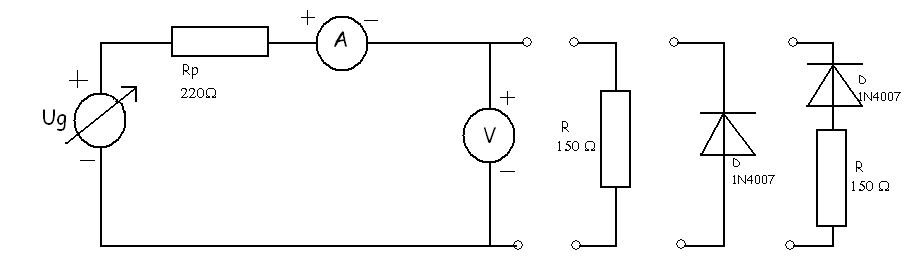 3. Seznam inštrumentovUporovna dekada  METREL MA 2115  	št. 005757Napajalnik  	PS-2403D         	       	št.  005214Digitalni V-meter   unimer33        		št.   001137Analogni A-meter     MI 7030      		št.   0010064. Tabela z odčitki in rezultati5. Grafi vajeUpor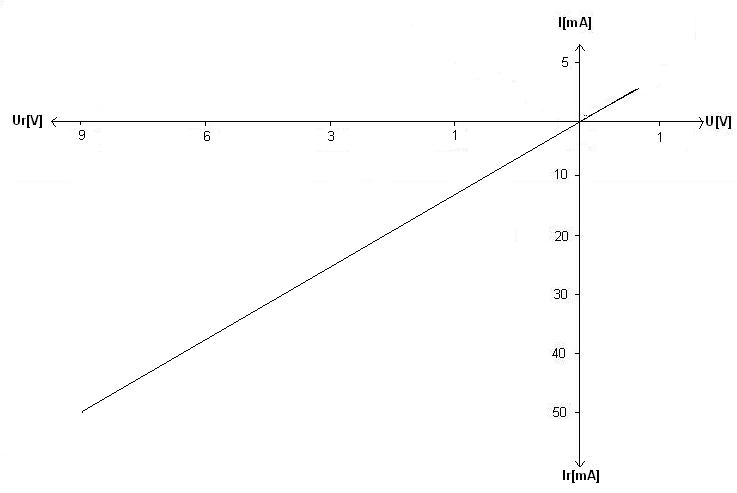 Dioda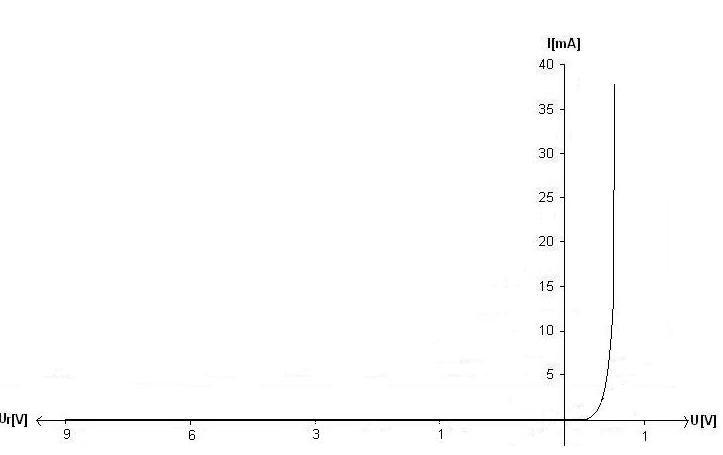 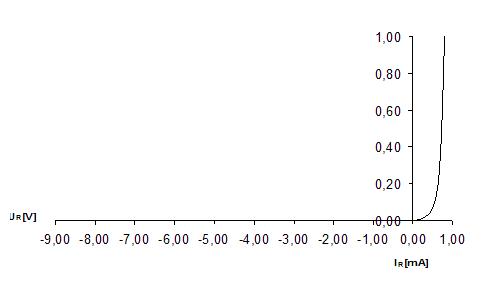 6. Opis merilne metodeNajprej smo vezje zvezali po skici. Nato smo pri dani napetosti generatorja najprej izmerili tok skozi upor. Pri uporu ni važno kako je upor obrnjen. Nato smo izmerili tok skozi diodo,  ki je priključena v prevodni smeri nato pa še ko je priključena v zaporni smeri. V prevodni smeri do določene napetosti toka ne prevaja nato pa strmo naraste. V zaporni smeri pa toka ni prevajala. Na koncu smo vezali še oboje skupaj tako v prevodni kot zaporni smeri. Ugotovili smo, da v zaporni smeri toka dioda ne prevaja, v prevodni pa ga na začetku ne prevaja, ter nato strmo naraste do neke višine.Številka meritve    UPOR    UPORDIODADIODAUPOR IN DIODA ZAPOREDNOUPOR IN DIODA ZAPOREDNOŠtevilka meritveU (V)I (mA)U(V)I(mA)U(V)I(mA)10,100,50,1000,10020,201,20,2000,20030,301,60,3000,30040,402,20,4000,40050,502,70,500,20,500,160,553,00,550,50,550,270,603,20,601,80,600,480,653,50,6550,650,590,703,80,7130,700,7100,754,10,75370,750,911-3,0015-3,000-3,00012-6,0032-6,000-6,00013-8,0044-8,000-8,00014-9,0051-9,000-9,000